О проведении Смешного Фестиваля «Пошехонские потешки»Приглашаем принять участие в Смешном Фестивале «Пошехонские потешки» под девизом: «Смех – не грех!», который будет проходить в преддверии Дня смеха 30 – 31 марта 2019 г. в г.Пошехонье Ярославской обл. В этом году Смешной Фестиваль посвящен Году театра. Проводится при поддержке Департамента туризма Ярославской области.К участию в Фестивале приглашаются творческие самодеятельные коллективы, ставящие веселые театрализации, комедийные миниатюры, веселые игровые программы. Главным требованием к участнику является умение вовлечь зрителя в творческий процесс театрализации. Возраст участников не ограничен. Главная задача – создать здоровую веселую атмосферу, вызвав при помощи своего творчества положительные эмоции и жизнерадостный смех зрителей. Участники Фестиваля награждаются дипломами и сувенирами. Стать зрителями Фестивальной программы могут все желающие: группы поддержки коллективов-участников, корпоративные группы, отдельные путешественники, которые не хотят поддаваться весенней хандре и готовы повышать свою работоспособность с помощью смеха. Самых активных зрителей ждёт сюрприз от организаторов Смешного Фестиваля.Прием заявок осуществляется в срок до 17:00 ч. 25 марта 2019 года по электронной почте poshehon_tourism@mail.ru или rybakova.1995@bk.ru. Если есть вопросы, позвоните нам по телефону: +7 (48546) 2-20-41; +7(910)9658356 - Любовь. Мы готовы обсуждать условия Вашего участия, решать вопросы питания и проживания.! В Программу Смешного Фестиваля могут вноситься изменения! Участники будут извещены об изменениях дополнительно.Приложение 1. Примерная программа Фестиваля – Приложение 2. Положение о Смешном Фестивале «Пошехонские потешки».Глава администрацииПошехонского муниципальногорайона                                 Н.Н.БеловПриложение 1.Программа Смешного Фестиваля «Пошехонские потешки»(могут быть изменения!)30 марта (суббота). Кумушки Пошехонские встречают!11-00 Ярмарка от местных производителей «Смешные цены». Дегустация сыра, которого нет. Продажа билетов на 31 марта «Едем в гости в соседнее село!»11-17 Смешные площадки: «Лоскутный кавардак», выставка кукол «Мордашки», юмор-выставка «Чудаки», «Байки в стихах от пошехонских кумушек», фотозоны.12-00 – 15.00 Открытие Смешного Фестиваля «Пошехонские потешки». Фестивальная программа (Дом культуры)14-19 – Веселые театральные площадки «Пошехонская горунка», «Пошехонские добрые сказки», «А у нас не как у вас!» (Карта города «Где в Пошехонье от души повалять дурака можно»).17-00 Вечерняя программа для участников и гостей Фестиваля «Чудачества у пошехонских кумушек». Мастер-классы от жюри.31 марта (воскресенье)12.00-16.00 Мастер-классы «Чудо-рисунок в стиле «гаютинка» и «Берестяные сказы»13-00 «Едем в гости в соседнее село!» (Интерактивные юмористические программы и квесты с деревенским угощением в селах Белое, Вощиково, Ясная Поляна – на выбор).15-00 Премьера спектакля «Страна Мераликундия». Веселое закрытие Фестиваля. Приложение 2.Смех ближе всего к благодати Божией Карл  Барт.                                         ПОЛОжениео Смешном Фестивале «Пошехонские потешки».I. Общие положения, цели и задачи фестиваляПошехонье всегда славилось чудаками и чудачествами. Это своеобразный центр юмора Ярославской области. Поэтому в последние выходные марта именно здесь решено отмечать ежегодно День смеха проведением Смешного Фестиваля «Пошехонские потешки» под девизом: «Смех – не грех!» (далее – Фестиваль). В 2019 году Смешной Фестиваль посвящен Году театра. Положительное влияние смеха на физиологию описывал еще Гиппократ, а в 1970-е годы в Америке появилась наука о смехе — геотология. Ее исследования показали, что смех очень полезен для психологического и физического здоровья человека. К участию в Смешном Фестивале «Пошехонские потешки» приглашаются творческие самодеятельные коллективы области и соседних регионов страны, чтобы посостязаться в умении веселить людей своим талантом.  Цель фестиваля: Привлечение внимания общественности к живому русскому языку, сатирическим традициям русской литературы, к социальной, психологической,  воспитательной и оздоровительной роли смеха в обществе, формирование эстетического вкуса и здорового чувства юмора у молодёжи.Задачи фестиваля:Возрождение смеховых и ёрнических традиций в русской культуре, фольклорного юмора и острословия в современном искусстве;Обмен опытом работы творческих коллективов и отдельных исполнителей юмористических и сатирических произведений, популяризация их деятельности, установление творческих контактов; поиск новых интересных форм работы, повышающих тонус и здоровье людей с помощью юмора и смеха;повышение художественного уровня юмористических спектаклей, игровых программ, театрализованных представлений;активизация, развитие, внедрение новых форм и направлений в области юмористических театрализаций, представлений, шоу.II. Порядок  проведения Фестиваля:Организаторами фестиваля являются:Отдел по делам культуры, молодёжи, спорта и туризма Администрации Пошехонского муниципального района;Муниципальное учреждение культуры «Межпоселенческий культурно-досуговый центр» Участники Фестиваля:К участию в Смешном Фестивале приглашаются творческие самодеятельные коллективы области и соседних регионов страны, ставящие веселые театрализации, комедийные миниатюры, веселые игровые программы. Возраст участников не ограничен. Главная задача участников – создать здоровую веселую атмосферу, вызвав при помощи своего творчества положительные эмоции и жизнерадостный смех зрителей. Непременным требованием к участнику является умение вовлечь зрителя в творческий процесс театрализации.Номинации Фестиваля «Короткие комедии», «Юмористические театральные миниатюры», «Развлекательные интерактивные программы», «Комедийные театрализации с элементами интерактива».Организаторы Фестиваля:утверждает программу и афишу Фестиваля;привлекает к работе на Фестивале компетентное жюри;утверждает состав жюри Фестиваля (3-5 человек);утверждает награды Фестиваля;разрабатывает программу Фестиваля;осуществляет сбор заявок на участие творческих коллективов в Фестивале;предоставляет площадки для проведения Фестиваля;осуществляет прием и размещение участников и гостей фестиваля;готовит церемонию торжественного открытия, закрытия, а также других мероприятий, предусмотренных программой Фестиваля;организуют культурную программу для участников Фестиваля (по желанию участников);проводят рекламную кампанию Фестиваля;организуют зрительскую аудиторию Фестиваля;согласовывают время и площадку выступления с участником Фестиваля.III. Дата и место проведения, условия участия в ФестивалеСмешной Фестиваль «Пошехонские потешки»  проводится  30-31.03.2019 года  в г.Пошехонье.          В Фестивале могут принимать участие любительские творческие коллективы учреждений культуры и образования всех форм собственности. Возраст участников не ограничен. Для участия в Фестивале предоставляются следующие материалы:Заявка на участие (Приложение к Положению о Смешном Фестивале «Пошехонские потешки»);Список участников в алфавитном порядке (исполнители ролей, творческая группа). Список используется жюри и организаторами для оформления итогов Фестиваля. Необходимое требование: разборчиво и полностью указывать имя, отчество и фамилию, а также выполняемую роль в коллективе.        Для составления конкурсной программы необходимо предоставить видеозапись творческой работы на любом электронном носителе любым способом, в т.ч. при помощи сети Интернет. Если участник не имеет видеозаписи, по договоренности с организаторами может представить сценарий и несколько фото, его иллюстрирующих. Хронометраж выступления не должен превышать 40 минут. IV. Прием заявок       Заявки на участие и сопутствующие материалы предоставляются в оргкомитет Фестиваля до 25 марта 2019 года включительно:по адресу: 152850 Ярославская область, г. Пошехонье, ул. Преображенского, д.2по факсу (48546) 2-20-41 на электронную почту: poshehon_tourism@mail.ru – Бородулина Любовь Анатольевна,  тел.+7(910)9658356; rybakova.1995@bk.ru, тел. +7(930)1156406 – Рыбакова ОлесяМатериалы, представленные на конкурс, не рецензируются и не возвращаются. V. Подведение итогов фестиваляЖюри Фестиваля     Жюри фестиваля проводит обсуждение и конструктивный анализ каждого выступления. Большинством голосов от числа присутствующих членов жюри принимается решение о присуждении наград Фестиваля в номинациях: Самая смешная постановка; Лучшая оздоравливающе смешная программа; Самая веселая интерактивная программа; За лучшую смешную режиссерскую работу;Самый смешной актёр;Самая смешная артистка;За оригинальность и выразительность костюмов, вызывающих смех. 	Жюри определяет победителей в каждой номинации Фестиваля. Всем участникам присуждаются памятные дипломы и призы.Жюри имеет право не присуждать победу в какой-либо номинации, или учреждать дополнительные номинации. Решение жюри оформляется протоколом. VI. Финансовые условия          Финансирование Фестиваля производится из средств МЦП «Развитие культуры в Пошехонском муниципальном районе 2019-2024 гг», привлеченных средств спонсоров и средств областного Гранта для поддержки проектов в области внутреннего и въездного туризма (Департамент туризма Ярославской области).Участие коллективов в Фестивале бесплатно. Каждый коллектив может заработать на свой счет деньги, сумма которых зависит от зрительских симпатий. Другие условия участия - по договоренности с организаторами.Анкета - заявкаНа участие в Смешном Фестивале «Пошехонские потешки».Название коллектива______________________________________________________________Название учреждения, которым курируется коллектив_________________________________________________________________________________________________________________Название представляемой работы:_________________________________________________________________________________________________________________________________________________________Автор сценария:__________________________________________________________ФИО руководителя коллектива (или режиссера представляемой работы)  ________________________________________________________________________________Прошу Вас принять заявку на участие коллектива в Смешном Фестивале «Пошехонские потешки». Прилагаю видеозапись (сценарий с фото) постановки «_____________________.______________________________________________________________________________Я, как режиссер работы (руководитель коллектива) гарантирую, что режиссура и постановка принадлежат мне. В случае притязания со стороны третьих лиц, я обязуюсь нести перед ними ответственность по "Закону об авторском праве и смежных правах". Впервые постановка показана ____________________________________________________(указывается где, когда)________________________________________________________________________________В постановке принимают участие____________________________________________человек. (указывается количество участников)Список участников прилагается.С Положением Фестиваля ознакомлен. Контактные данные руководителя (режиссера-постановщика):ФИО___________________________________________________________________________Телефон для связи с организаторами Фестиваля_______________________________________Электронная почта _______________________________________________________________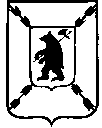 Администрация Пошехонского      муниципального района        Ярославской области        152 850 г. Пошехонье               пл. Свободы, 9            тел. (8 - 48546) 2 - 28 - 43    факс. (8 - 48546) 2 - 27 - 95 E-mail: admin@posh.adm.yar.ru«11» марта 2019  г.               №____________Органам управления культуройРуководителям учреждений культурыРежиссерам самодеятельных театральных коллективовКорпоративным группам                     